会议日程（暂定）：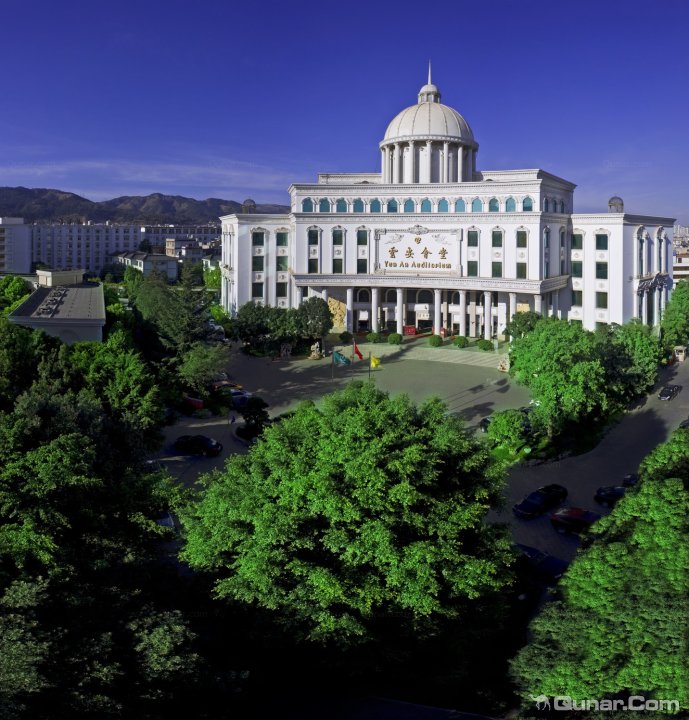 云安会堂外景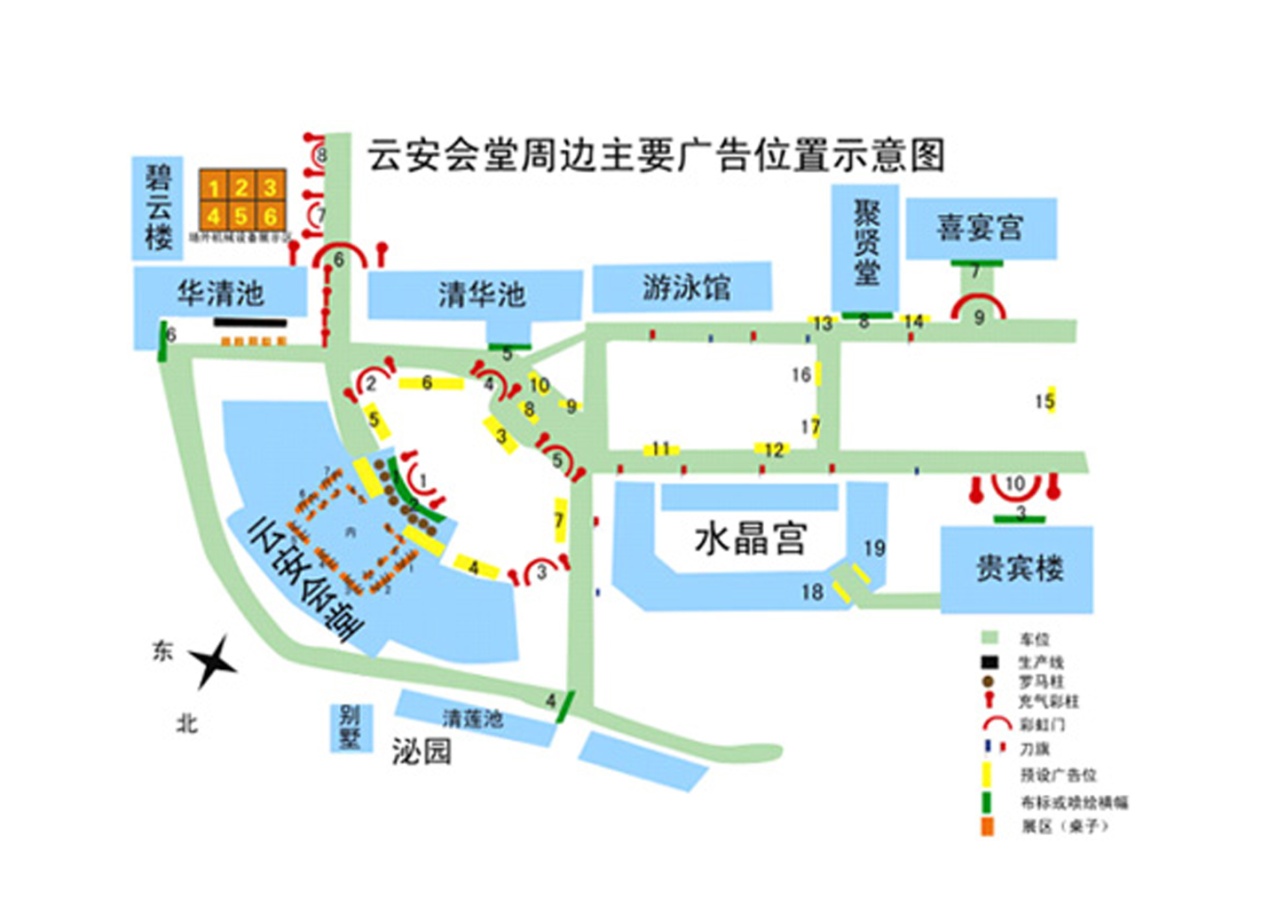 云安会都平面图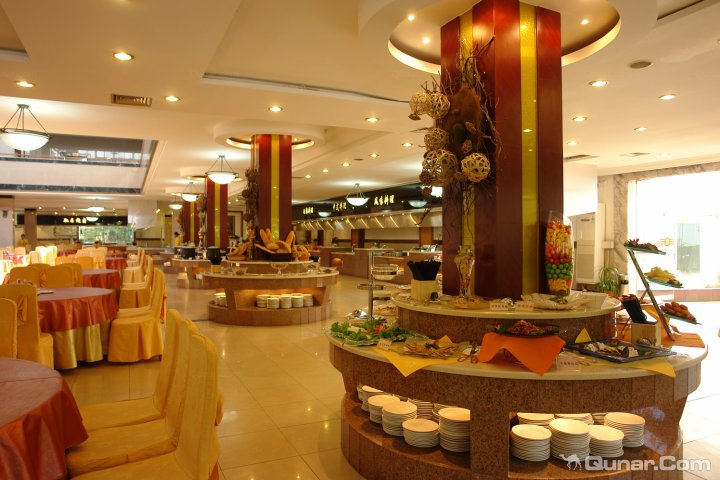 贵宾楼西餐厅日期时间活动地点（昆明云安会都）10月31日10:00-24:00注册报到云安会堂一楼大厅10月31日18:30-20:30自助晚餐贵宾楼一楼西餐厅11月1日09:00-17:30全体大会云安会堂三楼报告厅11月1日12:00-13:30自助午餐贵宾楼一楼西餐厅11月1日18:00-19:30欢迎晚宴喜宴宫11月1日09:00-17:00陪同人员活动石林参观（含午餐）11月2日09:00-17:30全体大会云安会堂三楼报告厅11月2日12:00-13:30自助午餐贵宾楼一楼西餐厅11月2日18:00-20:00自助晚餐贵宾楼一楼西餐厅11月2日09:00-17:00陪同人员活动九乡参观（含午餐）11月3日09:00-17:30分会场云安会堂二、三楼11月3日12:00-13:30自助午餐贵宾楼一楼西餐厅11月3日18:00-20:00自助晚餐贵宾楼一楼西餐厅11月3日09:00-17:00陪同人员活动西山、民俗村参观（含午餐）11月4-6日07:30-19:00小湾工程考察大理、丽江等地11月4-6日07:30-19:00梨园工程考察大理、丽江等地11月4-6日08:00-19:00糯扎渡工程考察普洱、西双版纳等地